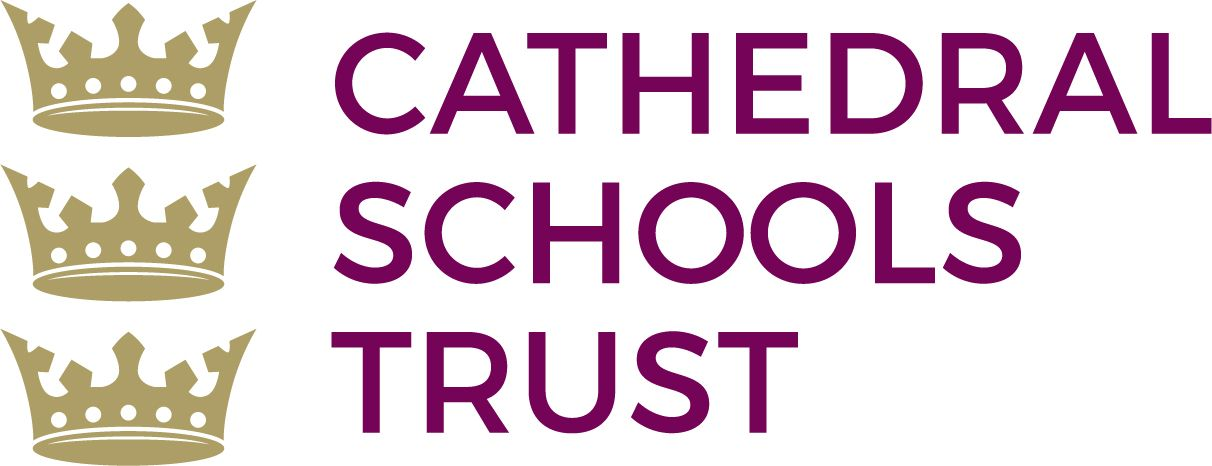 Cathedral Schools Trust General Data Protection RegulationSubject Access Request FormThis form may be used where an individual (Data Subject) wants to gain access to personal data that we hold about them. There is no charge for making a request. Please complete the form, enclosing appropriate identification and send it to the address at the end of the form.Question 1 - Who is the Data Subject?We recommend that you send your form and documents by a secure method, e.g. Recorded Delivery.Question 1 - Who is the Data Subject?Question 2 - What are your Personal Details? - What are your Personal etails?Are you the Data Subject?If you answered 'Yes', go straight to Question 3 on page 2. Otherwise, please provide the information below.If you are NOT the Data Subject, state your relationship to them.If you are NOT the Data Subject, describe your entitlement to receive details of their Personal Data, and the written authority enclosed (e.g. from the Data Subject) which supports this entitlement.Question 3 - How do you believe we process the Personal Data?Question 3 - How do you believe we process the Data Subject's Personal Data?Our search for information relating to the Data Subject will be based on the information provided below. Question 4 - What documents can you send or produce to confirm the identity and address of the Data Subject??We prefer to see the original documents for security purposes. We will return all original documents as soon as possible via recorded delivery.If you deliver your documents in person we will return them to you after verification.(a) You must confirm the Data Subject's identity by sending one of the documents listed below. Please tick the appropriate boxes to indicate which documents you have enclosed.If the Data Subject's name is now different from that shown on the document you submit to confirm his/her identity, you must also supply original documentary evidence to confirm the data Subject's change of name e.g. Marriage Certificate, Decree Absolute or Decree Nisi papers, Deed Poll or Statutory Declaration.(b) Applicants under 18 years old do not need to provide proof of address(c) You must also confirm the Data Subject's address by sending us one of thedocuments listed below. Please tick the appropriate boxes to indicate which documents you have enclosed.Formal DeclarationFormal DeclarationIn exercise of the right granted to me under the terms of the UK General Data Protection Regulation, I request that you provide me with a copy of the Personal Data about the Data Subject which you process for the purposes I have indicated overleaf. I confirm that this is all of the Personal Data to which I am requesting access. I also confirm that I am either the Data Subject, or am acting on their behalf.Make sure you have:(a) completed this form;(b) signed the declaration above;(c) enclosed originals of identification documents.Send them to:Katie ConnollyStoke Park Primary SchoolBrangwyn GroveLockleazeBristolBS7 9BYWe recommend that you send your form and documents by a secure method, e.g. RecordedDelivery.You could also attend our school with your identification. Our staff will verify your form and send it to the relevant person.DateData Subject's full nameDate of BirthAddressPost codeIf the Data Subject has lived at this address for less than 2 years, please tell us their previous addressPost codeTelephone No.E-mail addressYes NoYour full nameAddressPost codeTelephone No.What is your relationship to the Data Subject?Why are you entitled to their Personal Data?What written authority have you enclosed?Any information, which will assist in searching for your personal information.e.g. your personnel file;emails between ‘A’ and ‘B’ (between 1/6/16 and 1/9/16);CCTV camera situated at (‘E’ location) on 23/5/16 between 11am and 5pm;Please delete these examples before completing the forme.g. your personnel file;emails between ‘A’ and ‘B’ (between 1/6/16 and 1/9/16);CCTV camera situated at (‘E’ location) on 23/5/16 between 11am and 5pm;Please delete these examples before completing the forme.g. your personnel file;emails between ‘A’ and ‘B’ (between 1/6/16 and 1/9/16);CCTV camera situated at (‘E’ location) on 23/5/16 between 11am and 5pm;Please delete these examples before completing the forme.g. your personnel file;emails between ‘A’ and ‘B’ (between 1/6/16 and 1/9/16);CCTV camera situated at (‘E’ location) on 23/5/16 between 11am and 5pm;Please delete these examples before completing the formDates for information requestedFromToList relevant staff or departments who could assisti) Full Valid Driving licence issued by a member state of the EC/EEAii) Birth Certificate or Certificate of Registry of Birth or Adoption certificateiii) Full Valid Current Passport or ID Card issued by a member state of the EC/EEA or Travel Documents issued by the Home Office or Certificate of Naturalisation or Registration or Home Office Standard Acknowledgement Letter (SAL)(please tick if applicable)i) Gas, electricity, water or telephone bill in the Data Subject's name for the last quarterii) Council Tax demand in the Data Subject's name for the last quarteriii) Bank, building society or credit card statement in the Data Subject's name for the last quarteriv) Letter to Data Subject from solicitor/social worker/probation officer in the last quarterSignedPrint NameDate